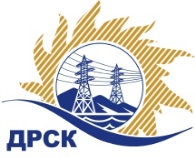 Акционерное Общество«Дальневосточная распределительная сетевая  компания»ПРОТОКОЛ ПЕРЕТОРЖКИСпособ и предмет закупки: открытый одноэтапный конкурс без предварительного квалификационного отбора: Реконструкция распределительных сетей 0.4 -6кВ с. Пашково, Облученского районаПлановая стоимость закупки:  22 609 000,00 руб. без учета НДСЗакупка 2615 р. 2.2.1 ГКПЗ 2016 г.ПРИСУТСТВОВАЛИ: члены постоянно действующей Закупочной комиссии 2-го уровня. ВОПРОСЫ ЗАСЕДАНИЯ ЗАКУПОЧНОЙ КОМИССИИ:В адрес Организатора закупки поступило 5 (пять) заявок на участие в  процедуре переторжки.Вскрытие конвертов было осуществлено в электронном сейфе Организатора закупки на Торговой площадке Системы B2B-ESV автоматически.Дата и время начала процедуры вскрытия конвертов с заявками на участие в закупке: 10:00 часов благовещенского времени 11.08.2016 г Место проведения процедуры вскрытия конвертов с заявками на участие в закупке: Торговая площадка Системы B2B-ESVОтветственный секретарь Закупочной комиссии 2 уровня  АО «ДРСК»                       		     Т.В. Челышева исп. Коврижкина Е.Ю.Тел. 397208№ 619/УТПИР-Пг. Благовещенск11 августа 2016 г.№п/пНаименование Участника закупки и его адресцена заявки до переторжки, руб. без НДСцена заявки после переторжки, руб. без НДС1ООО «СТЭК»г. Хабаровск, ул. Истомина, 9817 504 568,01 17 504 568,01 2ООО «КузбассЭлектроСервис»г. Кемерово, ул. коммунистическая, 220 211 366,51 17 354 250,743АО «Дальневосточная электротехническая компания»г. Хабаровск, ул. Промышленная, 821 925 650,8815 254 237,294ООО «ЭК «Светотехника»г. Благовещенск, ул. Артиллерийская, 11622 260 083,00 20 149 999,005ООО «Электросервис»г. Биробиджан, ул. Миллера, 8Б20 616 275,00 15 791 246,00